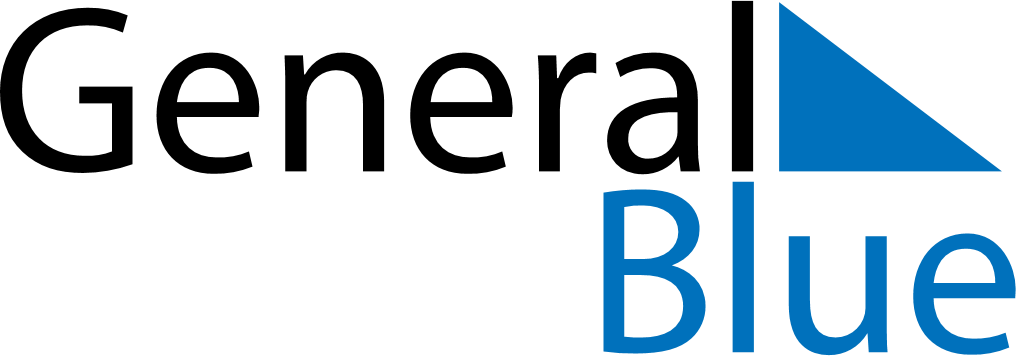 March 2169March 2169March 2169March 2169March 2169SundayMondayTuesdayWednesdayThursdayFridaySaturday12345678910111213141516171819202122232425262728293031